                                    ПРОГРАММА МЕЖРАЙОННОГО ФОРУМА АКТИВНЫХ ГРАЖДАН – 2019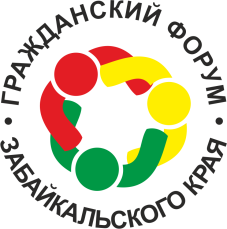                                         «Неравнодушные забайкальцы – сильный регион!»                                                                  		                        с.Акша                            6 августа  2019 года____________________________________ВремяМероприятияМесто проведения10:00 - 11:00Регистрация участников и гостей межрайонного форума Районный дом культуры12:00 - 16:00Выставка-ярмарка социально ориентированных проектов  общественности и бизнеса,  реализуемых на территории (стендовая презентация)МБОУ СОШ с. Акша1 этаж, правое и левое крыло11:00 - 12:00Церемония открытия межрайонного форума Районный дом культуры, 
большой зал12:00 – 13:00Презентации НКО участников выставки-ярмаркиМодератор: Иванов Эдуард Вячеславович - член Общественной палаты Забайкальского края;Чупин Александр Геннадьевич - член Общественной палаты Забайкальского краяМБОУ СОШ 
с. Акша1 этаж, 
правое и левое крыло12:00 – 13:30Круглый стол «Доступная среда как условие формирования общества равных возможностей»Модераторы: Петров Сергей Александрович –  заместитель председателя ЗРО ВОИ, член Общественной палаты Забайкальского краяМБОУ СОШс. Акша1 этаж,левое крыло каб. № 212:00 – 13:30Презентация, круглый стол «Забайкалье наш дом»Модератор:Пшеницын Андрей ГеннадьевичМБОУ СОШ с. Акша1 этаж, 
левое крыло каб. № 312:00 – 13:30Семинар-тренинг «Социальный проект: от идеи до воплощения»Модератор:Заборина Лариса Геннадьевна – председатель Некоммерческого фонда содействия детям и подросткам с проблемами в развитии и гражданам, оказавшимся в трудной жизненной ситуации «Психолог», член Общественной палаты Забайкальского краяМБОУ СОШ с. Акша1 этаж, правое крыло каб. № 812:00 – 13:30Модельная площадка «Роль общественных организаций в процессе подготовки допризывной молодежи к службе в Российской армии»Модераторы: Кивлева Альвина Николаевна – член Координационного Совета Комитета солдатских матерей Забайкалья;Мордова Валентина Викторовна – председатель КОО «Комитет солдатских матерей Забайкальского края»; Гаврилова Нелли Львовна – председатель Совета ветеранов Читинского района, заместитель председателя Комитета солдатских матерей Забайкалья; Балагурова Галина Вениаминовна – сотрудник военного комиссариата Забайкальского краяМБОУ СОШ с. Акша1 этаж, правое крыло каб. № 712:00 – 13:30Бизнес площадка «Новое для бизнеса: ККТ, маркировка, дальневосточный гектар» Модераторы: Арсентьева Евдокия Васильевна – представитель Уполномоченного по защите прав предпринимателей в Забайкальском крае;Иванов Александр Владимирович – директор компании «Бухучёт и управление»МБОУ СОШ с. Акша1 этаж, правое крыло каб. № 613:30 – 14:30   обеденный перерыв13:30 – 14:30   обеденный перерыв13:30 – 14:30   обеденный перерыв14:30 – 16:00Малый бизнес: точки роста. Драйверы развития муниципальных территорий. Кадровый проект «Забайкальский призыв»Модераторы:Лапа Елена Альбертовна – директор Читинского филиала РАНХиГС при Президенте РФ;Емелин Андрей Борисович – специалист по политическому консалтингу г.МоскваМБОУ СОШс. Акша1 этаж,правое крыло каб. № 614:30 – 16:00Круглый стол «Муниципальные палаты: социальная ответственность и гражданская позиция»Модератор:Дроботушенко Наталья Евгеньевна - председатель Общественной палаты Забайкальского края; Жалсанова Дарима Батомункуевна - член Общественной палаты Забайкальского краяМБОУ СОШс. Акша1 этаж,левое крыло каб. № 314:30 – 16:00Семинар-тренинг «Социальный проект: от идеи до воплощения»Модератор:Заборина Лариса Геннадьевна – председатель Некоммерческого фонда содействия детям и подросткам с проблемами в развитии и гражданам, оказавшимся в трудной жизненной ситуации «Психолог», член Общественной палаты Забайкальского краяМБОУ СОШс. Акша1 этаж,правое крыло каб. № 814:30 – 16:00Презентация Центра «Забайкалье – территория активного долголетия»Модератор:Иванова Алена Александровна   - главный специалист–эксперт Министерства труда и социальной защиты населения Забайкальского края МБОУ СОШс. Акша1 этаж,правое крыло каб. № 714:30 – 16:00Творческая лаборатория «Межкультурный диалог и гражданская активность: опыт эффективных коммуникаций»Модераторы: Кибалин Александр Семенович - член Общественной палаты Забайкальского края;Сивцова Елена Владимировна - член Общественной палаты Забайкальского края, директор ГУК «Забайкальская краевая универсальная научная библиотека им.А.С.Пушкина»;Сыроватка Николай Васильевич - председатель региональной национально-культурной общественной организации «Ассамблея народов Забайкальского края»;Беломестнов Николай Александрович – главный специалист-эксперт управления по внутренней политике Губернатора Забайкальского краяМБОУ СОШс. Акша1 этаж,левое крыло каб. № 216:30Церемония закрытия межрайонного форума Подведение итогов, принятие Рекомендаций межрайонного форума                             Районный дом культуры, 
большой зал